Supplemental information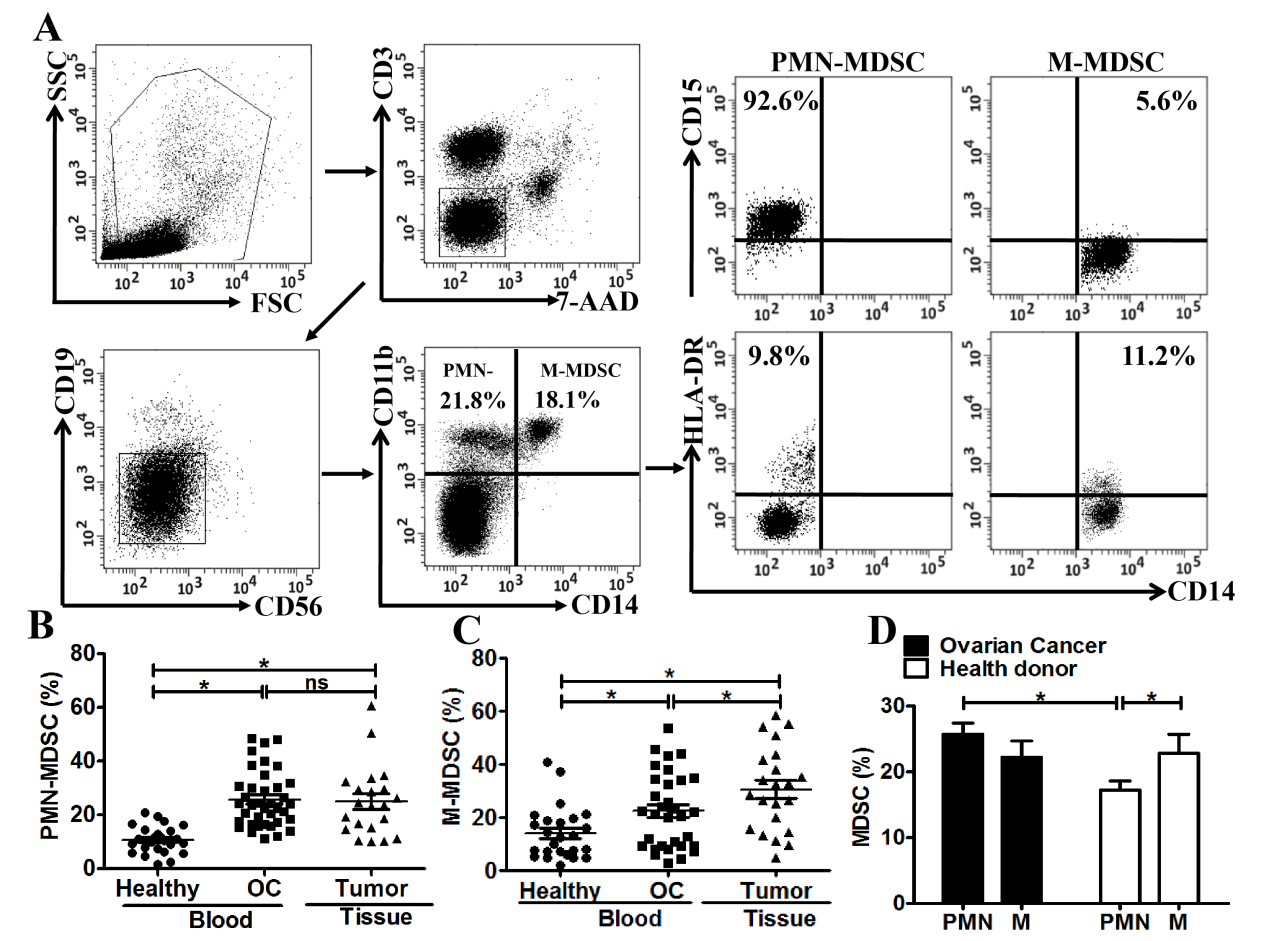 FigureS1.Increased MDSCs levels in peripheral blood and tumor from OC patients. (A) Gating strategy for flow cytometry analysis of both MDSC subsets in peripheral blood of OC patients. Flow cytometry analysis of frequencies of PMN-MDSCs (B) and M-MDSCs (C) in MDSCs (7-AAD-CD3-CD19-CD56-cells) from tumor tissues and matched peripheral blood of OC patients (n=32) compared to those in peripheral blood of healthy donors (n=28). (D)The comparison between PMN-MDSCs and M-MDSCs was also analyzed in peripheral blood of patients and healthy donors. Data are given as means ± SD. *P<0.05.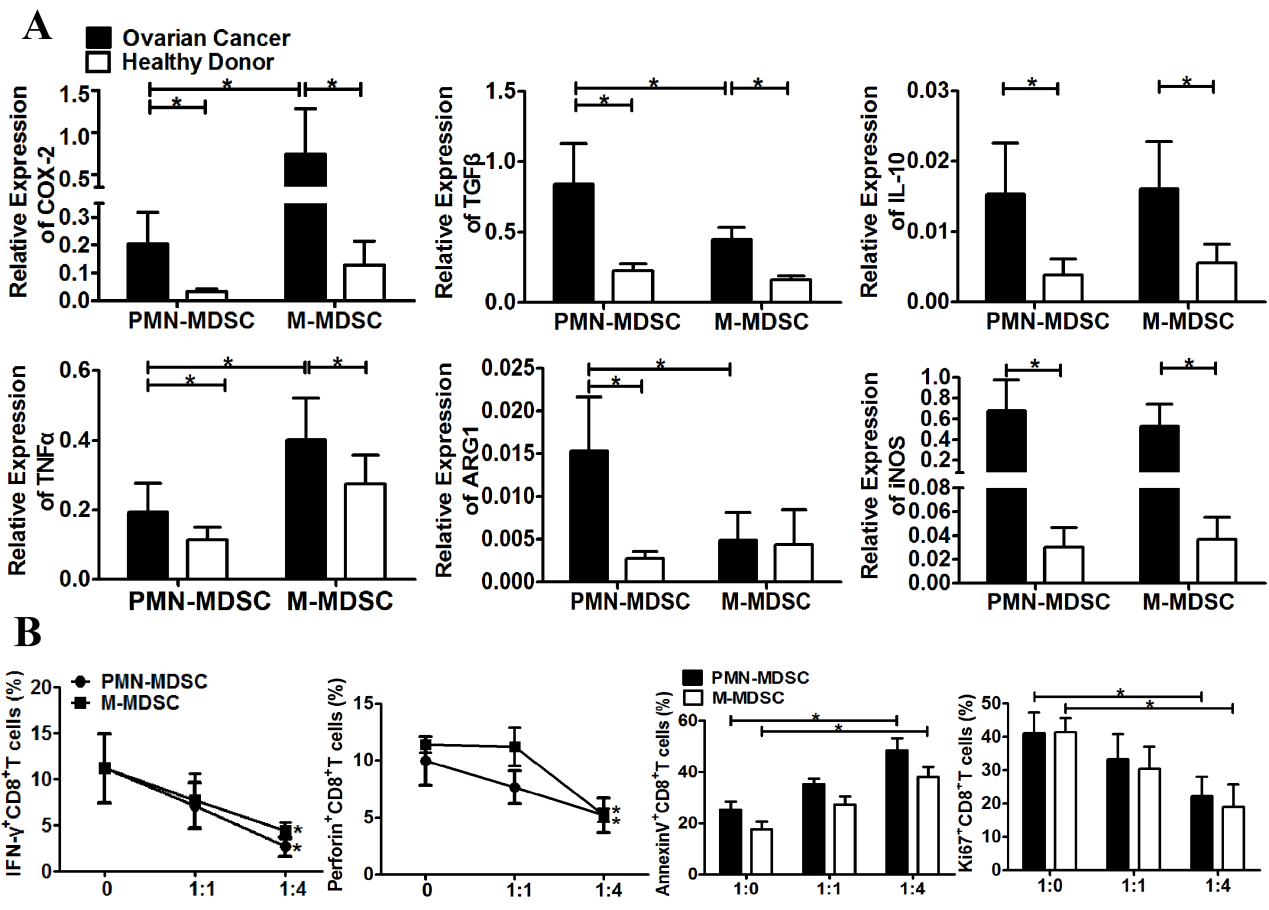 Figure S2.Characterization of phenotype and immunosuppressive activity of MDSCs in OC patients.(A)The gene expression of COX-2, TNF, IL-10, TGF, iNOS, or ARG1 was detected by qRT-PCR in PMN-MDSCs and M-MDSCs sorted from peripheral blood of OC patients (n=16) and healthy donors (n=13). Autologous CD8+T cells were stimulated by anti-CD3/anti-CD28 beads and in the absence or presence with PMN-MDSCs or M-MDSCs from peripheral blood of OC patients at the indicated ratios for 3 days (n=3). (B)The intracellular expression of IFN-, or perforin in CD8+T cells was examined by flow cytometry. The expression levels of ki67 and Annexin V in CD8+ T cells were also examined by flow cytometry. Data are given as means ± SD. *P<0.05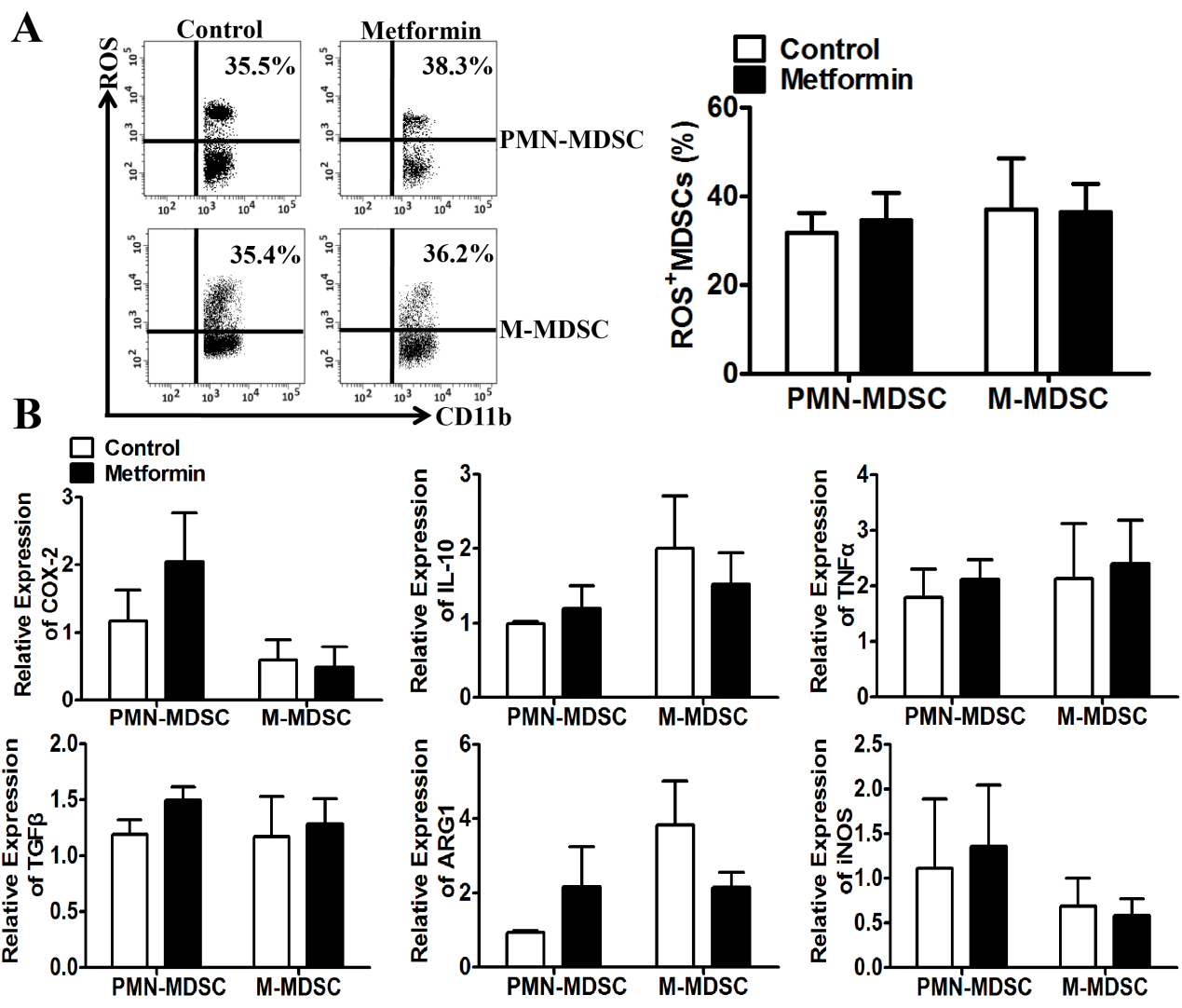 FigureS3. Phenotypic analysis of MDSCs following metformin treatment. (A)Flow cytometry analysis of ROS expression in PMN-MDSCs and M-MDSCs purified from peripheral blood of OC patients 48h after in vitro treatment of metformin or control solvents (n=3). (B)The gene expression of COX-2, TNF, IL-10, TGF, iNOS, or ARG1 was detected by qRT-PCR in PMN-MDSCs and M-MDSCs purified from peripheral blood of OC patients 48h after in vitro treatment of metformin or control solvents (n=4). Data (means ± SD) are representative of three independent experiments. 